BOSANSKO - PODRINJSKI KANTON GORAŽDE
MINISTARSTVO ZA PRIVREDUAPLIKACIONA FORMA ZA DOSTAVLJANJE ZAHTJEVAAplikaciona forma za dostavljanje zahtjeva po „Programu podrške razvoju poduzetništva i obrta za 2020.godinu“(Staviti znak ''x'' pored naziva programa u okviru kojeg je podnešen zahtjev)PODACI O APLIKANTUIZJAVA APLIKANTAAplikant, koji je predstavljen od strane ovlaštene osobe, je ovlašten za potpisivanje dokumenata od strane aplikanta, te u kontekstu podnešene aplikacije, pod punom moralnom, materijalnom i krivičnom odgovornošću izjavljuje: da su podaci prikazani u aplikaciji tačni, objektivni i vjerodostojni;da je aplikant direktno odgovoran za pripremu, upravljanje i implementaciju aktivnosti koje su definisane u aplikaciji;da aplikant ispunjava uslove i kriterije koji su propisani Programom utroška sredstava Ministarstva za privredu Bosansko-podrinjskog kantona Goražde za 2020. godinu; da aplikant, u cilju osiguranja finansijskih interesa Bosansko-podrinjskog kantona Goražde, prihvata da Ministarstvo provjerava podatke prikazane u aplikaciji prije i poslije dodjele grant sredstava kod drugih vladinih i nevladinih izvora;da je aplikant uredno izmirivao plaće zaključno sa mjesecom februarom 2020. godine i da je zadržao isti broj uposlenih radnikada aplikant neće u narednom periodu obustaviti obavljanje djelatnosti i da neće otpuštati trenutno uposlene radnikePotpisano od strane aplikanta:RAZLOZI ZBOG KOJIH KORISNIK SREDSTAVA PUTEM ZAHTJEVA TRAŽI ODOBRENJE BUDŽETSKIH SREDSTAVA (obrazloženje hitnosti ili specifičnosti potrebe)PREGLED AKTIVNOSTI KOJE SE PLANIRAJU REALIZOVATI  ODOBRENJU ZAHTJEVA ZA SREDSTVIMA I DODJELI SREDSTAVA (navesti aktivnosti koje se planiraju realizovati po odobrenju zahtjeva, visinu sredstava potrebnu za svaku aktivnost i rokove realizacije)IZNOS FINANSIJSKIH SREDSTAVA KOJA SU NEOPHODNA ZA REALIZACIJU AKTIVNOSTI SADRŽANIH U ZAHTJEVU ZA SREDSTVIMA (ukupan iznos sredstava potrebnih za isplatu plače uposlenim radnicima za mjesec mart 2020. godine)4. KRATAK OPIS ISKUSTVA  U OBAVLJANJU DJELATNOSTI I PLAN AKTIVNOSTI ZA    PREVAZILAŽENJE POTEŠKOĆA U RADU 5. CILJEVI KOJI SE POSTIŽU PROVOĐENJEM AKTIVNOSTI  ZAHTJEVU ZA DODJELU     SREDSTAVA6. KORISNICI OBUHVAĆENI AKTIVNOSTIMA NAVEDENIM U ZAHTJEVU     (navesti broj uposlenih radnika i plan kadrovske strukture za očuvanje  I nastavak obavljanja poslovne    djelatnosti)7. OČEKIVANI REZULTATI KOJI SE PLANIRAJU OSTVARITI  U SLUČAJU DODJELE SREDSTAVA      ZAHTJEVU     (opisati očekivane rezultate i njihov uticaj na dalje poslovanje)PEČAT I POTPIS ODGOVORNE OSOBE________________________________________NAZIV PROJEKTA APLIKANTA“Sufinansiranje isplate jedne polovine minimalne neto plaće za mjesec mart 2020.godine uposlenim radnicima” LOKACIJA PROJEKTA(Upisati tačnu lokaciju, općinu i ulicu u kojoj se projekat realizuje)NAZIV POSEBNOG CILJA PROGRAMA PO KOME SE TRAŽE SREDSTVA(zaokružiti)Poseban cilj br.1.Poseban cilj br.2.NAZIV  APLIKANTA(Upisati naziv pravnog subjekta koji aplicira)PRAVNI STATUS APLIKANTA(Upisati vrstu djelatnosti kojom se bavi pravni subjekat) 614 100Program  razvoja  turizma u BPKGoraže za 2020.godinu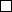 614 300Program ruralnog razvoja614 400 HAP 001 Program unaprijeđenja usluga javnih preduzeća614 500 Program podsticaja poljoprivrednoj proizvodnji 614 500 Program podrške razvoju privatnog sektora kroz unapređenje proizvodnje614 500614 300 POD 003Program podrške razvoju poduzetništva i obrta za 2020.godinuProgram podrške razvoju neprofitnih organizacijaBosansko-podrinjskog kantona Goražde             XVrijeme trajanja projekta:( projekat realizovan, potrebno dana .... )Kontakt informacije aplikantaAdresa aplikanta:Telefonski brojIme i prezime kontakt osobee-mail:Puni naziv aplikantaRegistracijski broj (ID broj)Datum registracijeMjesto registracijeZvanična adresa aplikantaNaziv banke kod koje aplikant ima otvoren bankovni računBroj bankovnog računaSjedište bankeImePotpisPozicijaDatumPečat ili(ovjerena izjava)Opis (vrsta) planirane aktivnosti pri realizaciji zahtjeva Broj radnikaVisina plaće za mjesec mart 2020.godine Ukupan iznos KMPlaće uposlenim radnicima za mjesec mart 2020.godineUKUPNO 8. PROVJERITE JESTE LI UZ   APLIKACIONU FORMU ZA ZAHTJEVE  PRILOŽILI:8. PROVJERITE JESTE LI UZ   APLIKACIONU FORMU ZA ZAHTJEVE  PRILOŽILI:8. PROVJERITE JESTE LI UZ   APLIKACIONU FORMU ZA ZAHTJEVE  PRILOŽILI:1.Popunjen aplikacioni obrazac zahtjevaPopunjen aplikacioni obrazac zahtjeva2.Ovjerena izjava o namjenskom trošenju sredstava, iz aplikacione forme za zahtjeveOvjerena izjava o namjenskom trošenju sredstava, iz aplikacione forme za zahtjeve3.Ugovor o otvorenom bankovnom računu Ugovor o otvorenom bankovnom računu **4.Uvjerenje (potvrda) da bankovni račun nije u blokadi- ne dostavljati jer će potrebne podatke prikupiti resorno ministarstvoUvjerenje (potvrda) da bankovni račun nije u blokadi- ne dostavljati jer će potrebne podatke prikupiti resorno ministarstvo5.Rješenje o registraciji  za obrt, trgovinsku i ugostiteljsku djelatnost koje je izdao nadležni općinski/gradski organ, a u skladu sa procedurama predviđenim Programom Rješenje o registraciji  za obrt, trgovinsku i ugostiteljsku djelatnost koje je izdao nadležni općinski/gradski organ, a u skladu sa procedurama predviđenim Programom 6.Specifikacije uz isplatu plaće za mjesec mart 2020. godine za uposlene radnike, ovjerene od strane Poreske upraveSpecifikacije uz isplatu plaće za mjesec mart 2020. godine za uposlene radnike, ovjerene od strane Poreske uprave7.Kopija Izvoda banke poslovnog subjekta na dan isplate plaća, naknada i doprinosaKopija Izvoda banke poslovnog subjekta na dan isplate plaća, naknada i doprinosa**8Uvjerenje o izmirenim naknadama i doprinosima (PIO/MIO i zdravstvo) na dan izdavanja uvjerenja -Uvjerenje Poreske uprave -ne dostavljati jer će potrebne podatke prikupiti resorno ministarstvoUvjerenje o izmirenim naknadama i doprinosima (PIO/MIO i zdravstvo) na dan izdavanja uvjerenja -Uvjerenje Poreske uprave -ne dostavljati jer će potrebne podatke prikupiti resorno ministarstvo**9.Uvjerenje o broju uposlenih radnika u privrednom subjektu u februaru i martu 2020. godine, kao i broj uposlenih radnika na dan izdavanja uvjerenja- Uvjerenje Poreske uprave-ne dostavljati jer će potrebne podatke prikupiti resorno ministarstvoUvjerenje o broju uposlenih radnika u privrednom subjektu u februaru i martu 2020. godine, kao i broj uposlenih radnika na dan izdavanja uvjerenja- Uvjerenje Poreske uprave-ne dostavljati jer će potrebne podatke prikupiti resorno ministarstvo10.ID broj aplikanta  (identifikacioni broj aplikanta)ID broj aplikanta  (identifikacioni broj aplikanta)11.Obavještenje o razvrstavanju  pravnog lica po „Klasifikaciji djelatnosti Bosne i Hercegovine 2010” (Federalni zavod za statistiku)Obavještenje o razvrstavanju  pravnog lica po „Klasifikaciji djelatnosti Bosne i Hercegovine 2010” (Federalni zavod za statistiku)